ЗАТВЕРДЖЕНОНаказ  Мiнiстерства освiти  і науки Українивід 27.07.2020 № 964Список переможців та учасниківХVІІ Всеукраїнського турніру юних правознавцівДИПЛОМИ І СТУПЕНЯЗбірна команда м. ЛуцькКоманда комунального закладу «Харківська гімназія № 6 «Маріїнська гімназія» Харківської міської ради Харківської області» ДИПЛОМИ ІІ СТУПЕНЯКоманда Одеського юридичного ліцею Одеської міської радиОдеської областіЗбірна команда м. Харків Збірна команда м. Миколаїв та м. Харків Команда Харківської гімназії № 116 Харківської міської ради Харківської області ДИПЛОМИ ІІІ СТУПЕНЯЗбірна команда Донецької області Команда Костопільської загальноосвітньої школи № 3 І-ІІІ ступенів Костопільської районної ради Рівненської областіКоманда комунального закладу «Рівненський обласний науковий ліцей-інтернат ІІ-ІІІ ступенів» Рівненської обласної радиЗбірна команда Шевченківського району міста Харкова Команда Харківської гімназії № 152 Харківської міської радиХарківської областіЗбірна команда Московського району міста Харкова Збірна команда Новобаварського району міста ХарковаКоманда комунального закладу «Харківський ліцей з посиленою військово-фізичною підготовкою “Правоохоронець”» Харківської обласної радиКоманда Херсонського академічного ліцею імені О.В. Мішукова Херсонської міської ради при Херсонському державному університетіДИПЛОМИ УЧАСНИКАЗбірна команда Житомирської області Збірна команда Здолбунівського району Рівненської області Збірна команда Олександрівської селищної ради Донецької областіЗбірна команда Волинської області Збірна команда Великодолинського навчально-виховного комплексу «Загальноосвітня школа І-ІІІ ступенів – гімназія» Овідіопольського району Одеської областіКоманда Рівненського економіко-правового ліцею Рівненської міської радиКльоц Софія Андріївнаучениця 10 класу комунального закладу загальної середньої освіти «Луцький ліцей № 27 Луцької міської ради Волинської області»ЛугвіщикОлександра Володимирівнаучениця 10 класу комунального закладу «Луцький навчально-виховний комплекс № 26 Луцької міської ради Волинської області»МазуракСофія Олександрівнаучениця 9 класу комунального закладу «Луцький навчально-виховний комплекс № 26 Луцької міської ради Волинської області»СтудницькийМатвій Андрійовичучень 10 класу комунального закладу загальної середньої освіти «Луцький ліцей № 27 Луцької міської ради Волинської області»ТерпільАнастасія Олександрівнаучениця 11 класу комунального закладу «Луцький навчально-виховний комплекс № 9 Луцької міської ради»ГукМирослава Сергіївнаучениця 11 класу ДончикВладислава Анатоліївнаучениця 10 класу ЛічаковаЄвгенія Олександрівна учениця 10 класу ПавлюкОлексій Вікторович учень 10 класу ШабликоКатерина Юріївнаучениця 10 класу Голуб Анастасія Сергіївнаучениця 11 класуКісловаГанна Олександрівнаучениця 11 класу МацакОлександр Анатолійовичучень 11 класу МінжирянНадія Іванівнаучениця 10 класу ЦурканЄвгенія Василівнаучениця 11 класу АртюхЮлій Андрійовичучень 10 класу Харківського приватного навчально-виховного комплексу «ВЕРЕСЕНЬ» Харківської областіДовгальМарина Олександрівнаучениця 11 класу Харківської гімназії № 14 Харківської міської ради Харківської областіПишнограєвДанііл Олександровичучень 10 класу Харківського ліцею № 89 Харківської міської ради Харківської областіСкотаренкоОлексійОлександровичучень 11 класу Харківської загальноосвітньої школи І-ІІІ ступенів № 160 Харківської міської ради Харківської областіФедишинаУляна Сергіївнаучениця 11 класу Харківської гімназії № 163 Харківської міської ради Харківської областіАдубецькийАнтон Валентиновичучень 11 класу Миколаївської гімназії № 2 Миколаївської міської ради Миколаївської областіМариненкоНіна Олегівнаучениця 10 класу Харківської спеціалізованої школи I-III ступенів № 85 Харківської міської ради Харківської областіМирошниченко Антон Сергійовичучень 10 класу Харківського приватного навчально-виховного комплексу «ВЕРЕСЕНЬ» Харківської областіСілінФіліпп Станіславовичучень 9 класу Харківської гімназії № 14 Харківської міської ради Харківської областіХудякова Діана Віталіївнаучениця 9 класу комунального закладу «Харківська спеціалізована школи IІ-III ступенів № 3 Харківської міської ради Харківської області»ГогеніяДіана Зурабівнаучениця 11 класуКасперчук Олександр Олеговичучень 11 класу МаксименкоСофія Юріївнаучениця 11 класуПетришинАндрій Олександровичучень 10 класу ТокайськаАнастасія Михайлівнаучениця 10 класу БарковськийЄвгеній Володимировичучень 10 класу Білицької загальноосвітньої школи І-ІІІ ступенів  № 10 Добропільської міської ради Донецької областіЛешковичОлександра Олексіївнаучениця 9 класу Добропільського навчально-виховного комплексу «Спеціалізована школа                 І-ІІІ ступенів № 4 з поглибленим вивченням окремих предметів – дошкільний навчальний заклад» Добропільської міської ради Донецької областіМащенкоСофія Владиславівнаучениця 9 класу Добропільської загальноосвітньої школи І-ІІІ ступенів № 19 Добропільської міської ради Донецької областіПоповДмитро Валерійовичучень 10 класу Білозерськаої загальноосвітньої школи І-ІІІ ступенів № 15 Добропільської міської ради Донецької областіЩерба Ганна Сергіївнаучениця 11 класу навчально-виховного комплексу № 1 Покровської міської ради Донецької областіБілаАліна Миколаївнаучениця 11 класу ГоловчакАнастасія Юріївнаучениця 11 класу Євгеюк  Софія Олександрівнаучениця 10 класу ЛукомськаДіана Віталіївнаучениця 10 класу РадькоМирослава Романівнаучениця 10 класу Альошин Роман Ігоровичучень 10 класу Гелета Вікторія Валеріївнаучениця 10 класу ФісянчукАнна Миколаївнаучениця 10 класу Шліхта Оксана Миколаївнаучениця 11 класу ЯнчикСофія Анатоліївнаучениця 11 класу БреславськийЄгор Ігорович учень 9 класу Харківської гімназії № 47 Харківської міської ради Харківської областіД’яченкоСофія Вадимівна учениця 11 класу Харківського навчально-виховного комплексу №  45 «Академічна гімназія» Харківської міської ради Харківської областіКокорінаДар’я Романівнаучениця 11 класу Харківської гімназії № 47 Харківської міської ради  Харківської областіПреображенський Даніял Андрійовичучень 11 класу Харківського навчально-виховного комплексу № 45 «Академічна гімназія» Харківської міської ради Харківської областіПрудніковаСофія Вікторівна учениця 11 класу Харківського навчально-виховного комплексу № 45 «Академічна гімназія» Харківської міської ради Харківської областіАлександровІгор Сергійовичучень 10 класуЗубКарина Олександрівнаучениця 11 класуКоваленкоНікіта Павловичучень 11 класуПутінцевІлля Олександровичучень 11 класуХаджиновВладислав Юрійовичучень 11 класуЗарицькийОлексій Васильовичучень 10 класу Харківської загальноосвітньої школи І-ІІІ ступенів № 64 Харківської міської ради Харківської областіМихайловаСтаніслава Костянтинівнаучениця 11 класу Харківської гімназії № 144 Харківської міської ради Харківської областіНалапкоСофія Русланівнаучениця 11 класу комунального закладу «Харківська спеціалізована школа ІІ-ІІІ ступенів № 3 Харківської міської ради Харківської області»РубежовБогдан Сергійовичучень 11 класу Харківської загальноосвітньої школи І-ІІІ ступенів № 139 Харківської міської ради Харківської областіЯркінБажен Романовичучень 9 класу Харківської гімназії № 144 Харківської міської ради Харківської областіАбрашитовРашид Ренатовичучень 10 класу Харківської загальноосвітньої школи І-ІІІ ступенів № 127 імені Г.К. Жукова Харківської міської ради Харківської областіДрокінаЛілія Сергіївнаучениця 11 класу Харківської спеціалізованої школи І-ІІІ ступенів № 162 Харківської міської ради Харківської областіПередерій Антон Олександровичучень 10 класу Харківської спеціалізованої школи І-ІІІ ступенів № 162 Харківської міської ради Харківської областіПунтусАнастасія Олександрівнаучениця 11 класу Харківської спеціалізованої школи І-ІІІ ступенів № 162 Харківської міської ради Харківської областіЯрошенкоІрина Віталіївнаучениця 11 класу Харківської спеціалізованої школи І-ІІІ ступенів № 162 Харківської міської ради Харківської областіАксьонов Юрій Юрійовичучень 11 класу ГоргульЛілія Романівнаучениця 10 класу ІвахненкоАртем Ігоровичучень 11 класу ЗоряДанііл Олександровичучень 11 класу КозирАнгеліна Сергіївнаучениця 9 класу КірчуКатерина Миколаївнаучениця 10 класуКордик Ілона Віталіївнаучениця 10 класуКудінаАнтоніна Олександрівнаучениця 10 класуКушніренко Крістіна Денисівнаучениця 11 класуСидоренков Владислав Руслановичучень 11 класу БурутінАндрій Олексійовичучень 10 класу ліцею № . ЖитомираВісковатихТетяна Ігорівнаучениця 11 класу загальноосвітньої школи                       І-ІІІ ступенів № 21 міста ЖитомираГончарукОлександр Сергійовичучень 9 класу загальноосвітньої школи                             І-ІІІ ступенів № 21 міста ЖитомираНіколайчукВіолетта Юріївнаучениця 10 класу ліцею № . ЖитомираПоліщукІрина Олегівнаучениця 10 класу ліцею № . ЖитомираЗаборовськаІрина Анатоліївнаучениця 11 класу Мізоцького навчально-виховного комплексу «загальноосвітня школа І-ІІ ступенів –ліцей» Здолбунівської районної ради Рівненської областіПанасюкМарія Миколаївнаучениця 10 класу Здовбицької загальноосвітньої школи І-ІІІ ступенів Здолбунівської районної ради Рівненської областіПерестюкВладлен Олеговичучень 11 класу Здолбунівської загальноосвітньої школи І-ІІІ ступенів № 5 Здолбунівської районної ради Рівненської областіПолов’янВіолетта Олександрівнаучениця 9 класу Здолбунівської загальноосвітньої школи І-ІІІ ступенів № 5 Здолбунівської районної ради Рівненської областіПрокопчукОлександр Сергійовичучень 9 класу Здолбунівської загальноосвітньої школи І-ІІІ ступенів № 5 Здолбунівської районної ради Рівненської областіГундертайлоДар’яМиколаївнаучениця 9 класу Новоолександрівського навчально-виховного комплексу «Заклад загальної середньої освіти І-ІІІ ступенів – дитячий садок» Олександрівської селищної ради Донецької областіДереза Поліна Вікторівнаучениця 10 класу Високопільського закладу загальної середньої освіти І-ІІІ ступенів Олександрівської селищної ради Донецької областіПшиченкоМикола Віталійовичучень 10 класу Опорного закладу Олександрівський заклад загальної середньої освіти І-ІІІ ступенів Олександрівської селищної ради Донецької областіСкворцоваОлександра Олександрівнаучениця 11 класу Михайлівського закладу загальної середньої освіти І-ІІІ ступенів Олександрівської селищної ради Донецької областіЧередниченкоНаталія Сергіївнаучениця 10 класу Очеретинського закладу загальної середньої освіти І-ІІІ ступенів Олександрівської селищної ради Донецької областіВолинецьПавло Миколайович учень 11 класу комунального закладу загальної середньої освіти «Іваничівський ліцей № 1 Іваничівської селищної ради Волинської області» ЛяхВладислав Руслановичучень 10 класу комунального закладу загальної середньої освіти «Іваничівський ліцей № 1 Іваничівської селищної ради Волинської області» РоссолОлександра Сергіївна учениця 10 класу Нововолинської загальноосвітньої  школи І-ІІІ ступенів № 6 Нововолинської міської ради Волинської областіФедончукМаксим Володимировичучень 11 класу комунального закладу загальної середньої освіти «Іваничівський ліцей № 1 Іваничівської селищної ради Волинської області»ШелестОлександра Сергіївна учениця 10 класу комунального закладу загальної середньої освіти «Іваничівський ліцей № 1 Іваничівської селищної ради Волинської області»ЖуравльоваВероніка Сергіївнаучениця 11 класу ОрловськаАнна Романівнаучениця 10 класу ПазушкінРоман Олексійовичучень11 класу РазмустоваАнастасія Валеріївнаучениця 11 класу ШихрановаАнтоніна Олексіївнаучениця 11 класуНазарчукВладислав Валентиновичучень 10 класу Поліщук Іван Володимировичучень 11 класу ПрокопчукВладислав Сергійовичучень 11 класуТарараОлександра Ярославівнаучениця 9 класуТоганАнгеліна Ігорівнаучениця 11 класу В. о. директора Державної наукової установи «Інститут модернізації змісту освіти»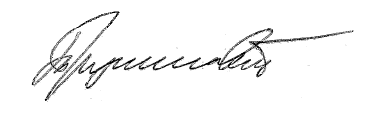 Костянтин ТРУШКОВСЬКИЙГенеральний директор директорату шкільної освіти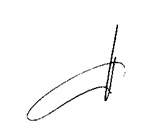 Андрій ОСМОЛОВСЬКИЙ